Topera 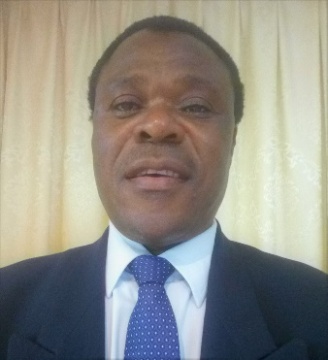 ___________________________________________________________________________Gender:MaleNationality :ZimbabweCurrent Position:Primary Class teacherEmail: topera.383493@2freemail.com Position Applying for:  Elementary class  teacherPersonal Statement:I am a dynamic, self-motivated and enthusiastic classroom teacher with high sense of values for the differences in students’ learning abilities and have strong interpersonal skills and intercultural awareness. I am capable ofleading well-balanced differentiated lessons which teach the core and enhances students’ academic skills and prepare them adequately, with high sense of critical thinking. I workcollaboratively with a genuine team spirit with people across the school in both curricular and extracurricular activities. I constantly improve my experience through professional development meetings.I am confident about my competence and adaptability to different situation.Education:Jan 2000-Dec 2001   University of Zimbabwe-Harare, (Zimbabwe).Bachelor of Education PrimaryDegree.Jan 1986-Dec 1989    United College of Education-Bulawayo, (Zimbabwe).Certificate in Primary Education.July 2018     Evaluation Credentials,WES , (United States of America)    Experience: Education:July 2017–July 2018	International Community School -Abu Dhabi (United Arab Emirates.)			Elementary teacher: Math, English, Science, Social Studies and Moral Education.		                        I am also responsible of taking slow-learners, one to one.  May 2016-July 2017	Gems Westminster -RAK, (United Arab Emirates).			Grade leader for year 5.				Elementary classroom teacher: English, Math and Science.     Sept 2010-April 2016	Providence English School -Sharjah, (United Arab Emirates)				I was a supervisor for the boys.	                                                          Elementary classroom teacher for English, Math and Science.     Aug 2008-Aug 2010		Transguard CompanyDubai, (United Arab Emirates).I was hired to train employees how to go about their duties using Basic English Language for communication.Jan 2002-July 2008		Hillcrest International SchoolGaborone, (Botswana).				Elementary classroom teacher – English, Math and Science.				I was also acting as a sports-coordinator.Jan1990-Dec 2001		Masvingo College- Masvingo, (Zimbabwe).				Elementary classroom teacher: English, Math and Science.				I was given the duties of a Deputy Head teacher in 1995.Special Skills:	I cancommunicateclearly inEnglish with students who use English as their second    language. I am also flexible in inclusive and pragmatic style.Achievements:	1. Most of the students whom I teach one-one have shown much improvement in class.2. I contributed towards the formation of remedial classes rather thanprivate lessons at Gems Westminster School.3. I introduced a class library at Providence English School.